Ime i prezime: _______________________razred: _____ datum:____________6.1.  VODA  U  PRIRODIOdgovori  na  pitanja.1.  Nabroji  za  što  ti  je  sve  potrebna  voda.__________________________________________________________________________________________________________________2.  Zašto  Zemlju  nazivamo  plavim  planetom?  ( Promotri  sliku  6.1.  u udžbeniku  na  stranici  118. ).Zato  jer  je  oko  75  %  Zemljine  površine  prekriveno  ____________ . Vodeni  omotač  oko  Zemlje  zovemo  hidrosfera.Hidrosfera  obuhvaća  svu  vodu  iz  tla,  zraka,  oceana,  mora,  jezera, rijeka,  močvara,  snijega  i  vječnog  leda.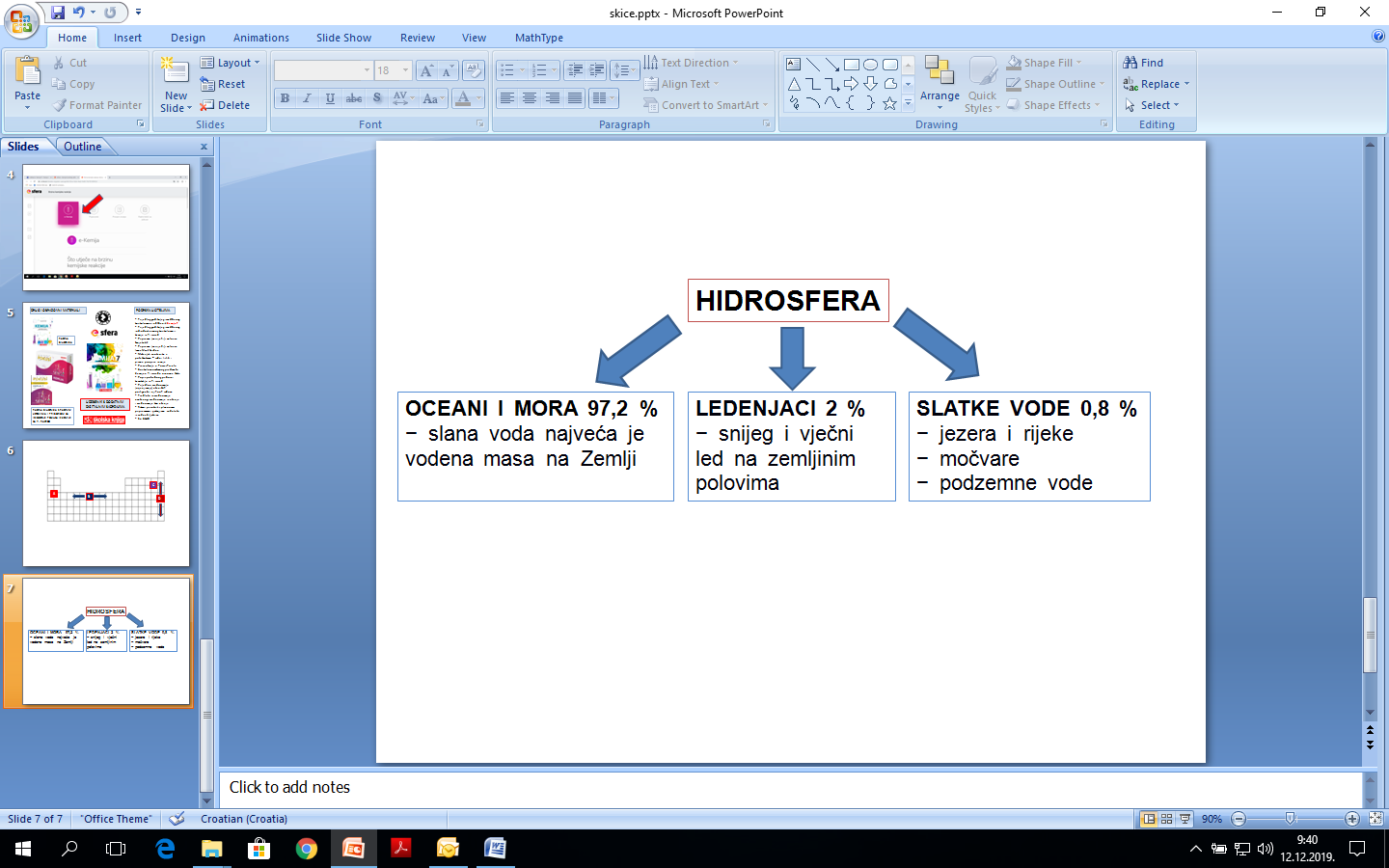 Slanu  vodu   ____________________________  piti,  niti  je  koristiti  za  			( možemo  /  ne  možemo )zalijevanje  poljoprivrednih  usjeva.Kemičari  znaju  kako  ukloniti  sol  iz  morske  vode,  ali  proces  je  vrlo  skup.Što je hidrološki ciklus?Hidrološki  ciklus  je  put  (kruženje)  vode  kroz  oceane,  zrak,  tlo,  kroz sva živa  bića  na  zemlji  te  opet  natrag. Kruženje  vode  u  prirodi  nikada  ne  prestaje.Koji  procesi  čine  hidrološki  ciklus?Kondenzacija  je suprotna od isparavanja. Plinovita  vodena  para  kondenzira  se  u  tekućinu.  Najčešće  je  u zraku  vidimo  u  obliku  oblaka.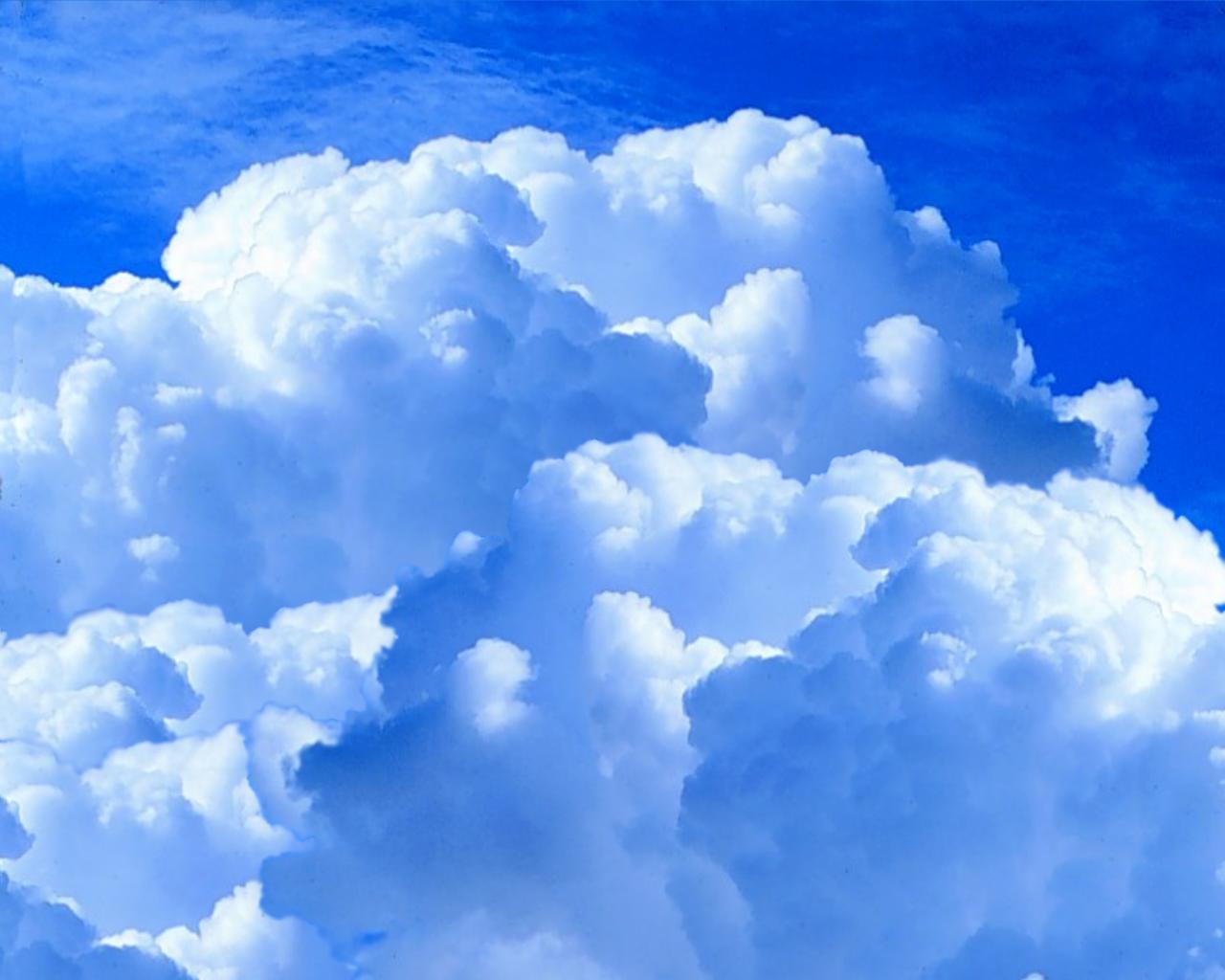 Infiltracija je  proces  upijanja  kiše  u  zemlju.Kiša  prolazi  kroz  slojeve  tla  i  postaje  podzemna  voda.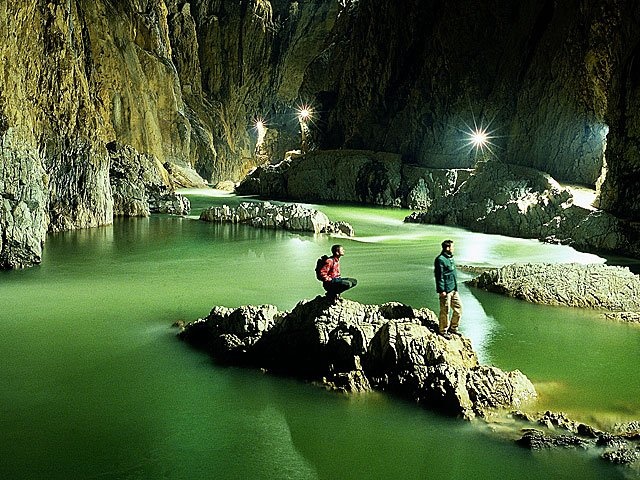 Otjecanje Dio  oborina  ne  upije  se  u  tlo,  već  otječe  niz  brda  u  potoke,  rijeke,  bare  i  jezera.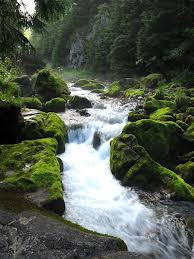 Isparavanje  je  proces  u  kojem  se  tekućina  (u  ovom  slučaju  voda)  mijenja  u  plinovito  stanje  (vodenu  paru).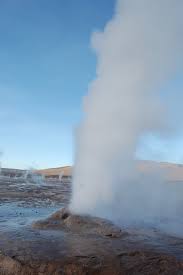 Oborine  nastaju  ovisno  o  temperaturi  i  tlaku  zraka.Primjerice,  sićušne  kapljice  vode  u  oblacima  oblikuju  veće  kapi  i  tako  nastaje  kiša  koja  pada  na  Zemlju.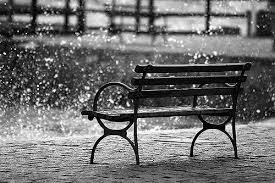 Transpiracija  je  proces  isparavanja  vode  kroz  lišće  biljaka.Provjeri  svoje  znanje.Napiši  na  crte  pojmove:KONDENZACIJA,    INFILTRACIJA,    OTJECANJE,ISPARAVANJE,    OBORINE,    TRANSPIRACIJA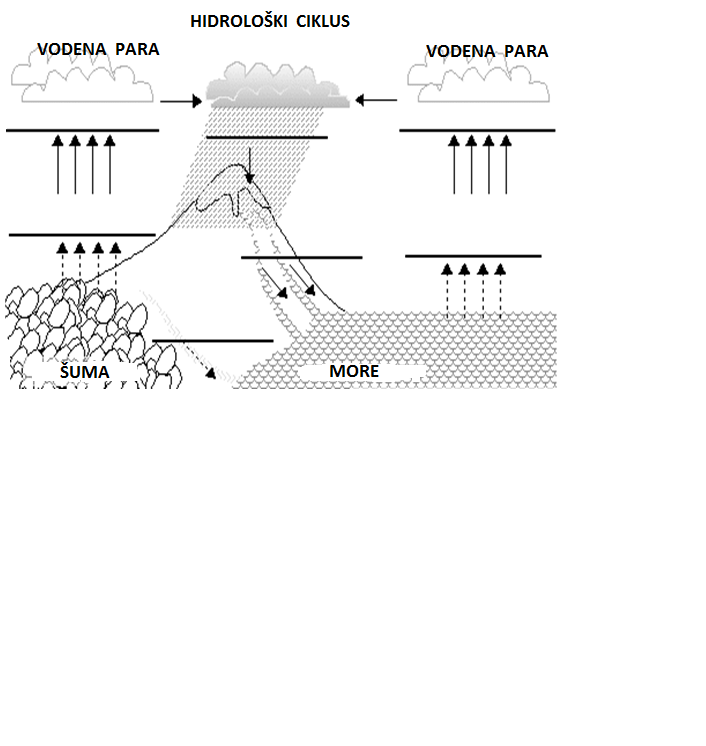 Sve  prirodne  vode  su  smjese  tvari.Voda  je  vrlo  dobro  otapalo  i  tijekom  kruženja  u  prirodi  otapa  mnoge  tvari.Ovisno  o  tome  što  je  u  vodi  otopljeno,  razlikujemo:a)  tvrde  vode  ( sadržavaju  otopljene  soli  kalcija  i  magnezija )b)  meke  vode  ( imaju  malo  otopljenih  soli,  mogu  imati  otopljenih plinova  iz  zraka ).Pokus:  ISPITIVANJE  TVRDOĆE  VODE  TEKUĆIM   SAPUNOMKemijski  pribor  i  kemikalije: 3  epruvete,  čepovi  za  epruvete,  stalak,  lijevakkapaljka,  čaša  s  tekućim  sapunomflomaster  za  pisanje  po  staklu,  ravnalouzorci  vode:  vodovodna  voda,  destilirana  voda,  mineralna  voda.Aktivnosti  tijekom  pokusa.Označi  flomasterom  na  sve  tri  epruvete  (pomoću  ravnala)  visinu  2  cm  od  dna  epruvete.Stavi  epruvete  u  stalak  za  epruvete.  Označi  epruvete  brojevima.Ulij  destiliranu  vodu  u  epruvetu  br.  1  do  oznake  2  cm.	Ulij  vodovodnu  vodu  u  epruvetu  br.  2  do  oznake  2  cm.	Ulij  mineralnu  vodu  u  epruvetu  br.  3  do  oznake  2  cm.  Kapaljkom  dodaj  po  jednu  kap  tekućeg  sapuna  u  svaku  epruvetu.Zatvori  epruvetu  br.  1  čepom. Mućkaj  začepljenu  epruvetu  30  sekundi.Stavi  u  stalak  izmućkanu  epruvetu  br.  1.	Zabilježi  flomasterom  najviši  mjehurić  pjene  u  epruveti.Ponovi  iste  postupke  s  epruvetom  br.  2.  i  br.  3.Izmjeri  ravnalom  do  koje  visine  je  bila  pjena  u  sve  tri  epruvete.Nacrtaj  na  slici  što  se  dogodilo s  tekućinom u epruvetama  br.  1,  br.  2  i  br.  3  nakon  mućkanja.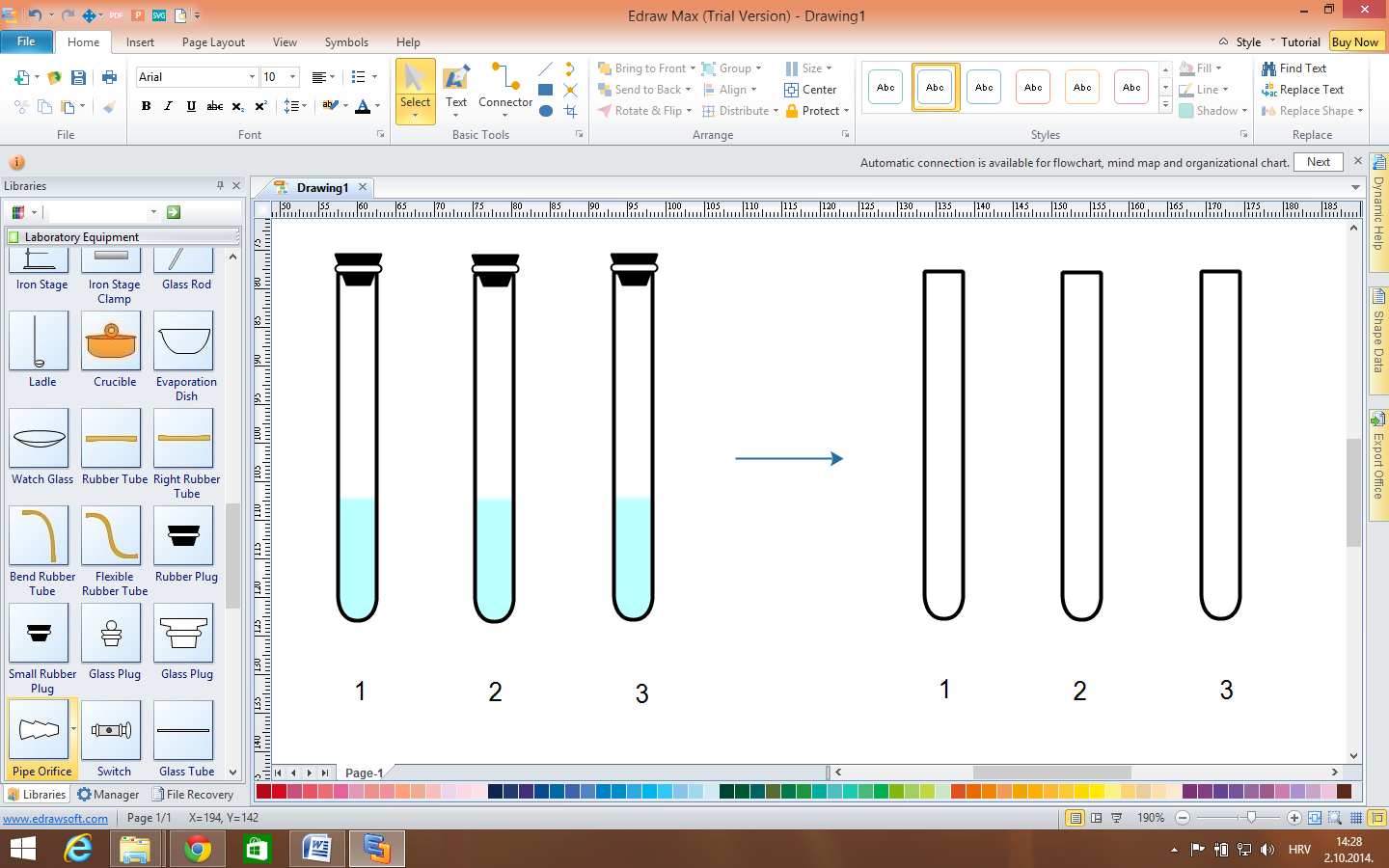 Zabilježi  dobivene  rezultate  u  tablicu.Sapuni  i  deterdženti  najbolje  se  pjene  u  mekoj  vodi,  te  tako  olakšavaju  pranje.Zagrijavanjem  tvrde  vode  nastaje  netopljivi  kamenac  na  strojevima  za  pranje  rublja,  glačalima,  WC  školjkama  itd.  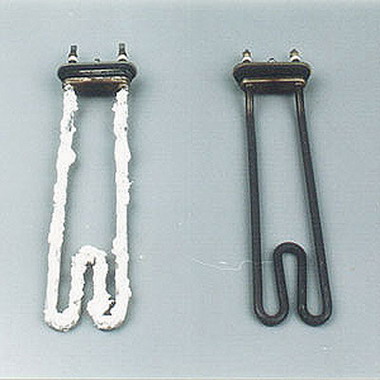 Istraži  kod  kuće.Kako  se  mogu  ukloniti  naslage  kamenca  na  WC  školjki  i  ostalim  sanitarijama ?_____________________________________________________________________________________________________________________________________Vodovodna  voda  je  tvrda  voda,  te  se  strojevi  za  pranje  mogu  pokvariti  zbog  naslaga  kamenca.Kako  u  tvoji  ukućani  sprečavaju  kvarenje  strojeva  za  pranje  rublja ?______________________________________________________________________________________________________________________________________Provjeri  svoje  znanje.Zaokruži  je  li  tvrdnja  točna  ili  netočna.BROJ  EPRUVETEVRSTA  VODEVISINA  PJENE  NAKON  MUĆKANJATVRDOĆA VODE(ZAOKRUŽI)1destilirana  voda________  cmVELIKA  /  MALA2vodovodna  voda_________  cmVELIKA  /  MALA3mineralna  voda_________  cmVELIKA  /  MALANajveći  dio  vode  na  Zemlji  je  slatka  voda.TOČNONETOČNOSve  prirodne  vode  su  smjese  tvari.TOČNONETOČNOSapuni  i  deterdženti  bolje  se  pjene  u  mekoj  vodi.TOČNONETOČNOKruženje  vode  u  prirodi  nazivamo  destilacijom.TOČNONETOČNO